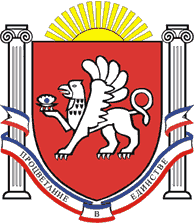 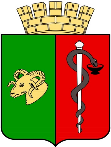 ЕВПАТОРИЙСКИЙ ГОРОДСКОЙ СОВЕТ
РЕСПУБЛИКИ КРЫМР Е Ш Е Н И ЕII созывСессия №     _________                                        г. Евпатория                                          ________О внесении изменений в приложение к решению Евпаторийского городского     совета от 07.11.2014г. № 1-4/3 «Об учреждении Администрации города Евпатории и учреждении Положения об Администрации города Евпатория»	В соответствии со ст.52 Гражданского кодекса Российской Федерации, ст. ст. 35, 41 Федерального закона от 06.10.2003 №131-ФЗ «Об общих принципах организации местного самоуправления в Российской Федерации», ст. 27 Закона Республики Крым   от 21.08.2014г. № 54-ЗРК «Об основах местного самоуправления в Республике Крым», Уставом муниципального образования городской округ Евпатория Республики Крым, - городской совет РЕШИЛ:1. Внести изменения в ст.14 приложения к решению Евпаторийского     городского     совета от 28.08.2020 № 2-19/2 «О внесении изменений в приложение к решению Евпаторийского городского совета от 07.11.2014г. № 1-4/3 «Об учреждении Администрации города Евпатории и учреждении Положения об Администрации города Евпатория», изложив в новой редакции:«Статья 14. Аппарат администрацииВ структуру аппарата администрации входят управления, отделы, секторы, осуществляющие организационное, аналитическое, информационное, правовое, кадровое, финансовое, материально-техническое и иное обеспечение деятельности администрации.Аппарат администрации осуществляет:обеспечение исполнения полномочий отнесенных к компетенции администрации города Евпатории;составление на основании предложений главы администрации, заместителей главы администрации, департаментов, управлений, отделов, секторов проектов годовых, квартальных и иных планов работы администрации и контроля за их исполнением;подготовку к рассмотрению проектов решений постановлений, распоряжений;разработку по поручению главы администрации города, первого заместителя главы администрации города, заместителей главы администрации города, руководителя аппарата администрации города проектов постановлений, распоряжений;обеспечение контроля за исполнением решений вышестоящих органов и решений органов местного самоуправления муниципального образования;учет кадров администрации;обеспечение своевременного рассмотрения предложений, заявлений и жалоб граждан, организации приема, проверки и состояния этой работы в органах администрации;хозяйственное, финансовое и техническое обслуживание администрации;представление интересов администрации города в судебных органах, правоохранительных органах, органах государственной власти;полномочия муниципального контроля, внутреннего муниципального финансового контроля, контроля в сфере муниципальных закупокиные функции.»2. Главе администрации города Евпатории Республики Крым внести изменения в документы о государственной регистрации юридического лица в установленном законом порядке. 4.Настоящее решение вступает в силу со дня обнародования 
на официальном сайте Правительства Республики Крым – http://rk.gov.ru 
в разделе: муниципальные образования, подраздел – Евпатория, а также 
на официальном сайте муниципального образования городской округ Евпатория Республики Крым – http://my-evp.ru в разделе Документы, подраздел – Документы городского совета в информационно-телекоммуникационной сети общего пользования.5. Контроль за исполнением настоящего решения возложить на главу администрации города Евпатории Республики Крым Е.М. Демидову.ПредседательЕвпаторийского городского совета                                                                Э.М. Леонова